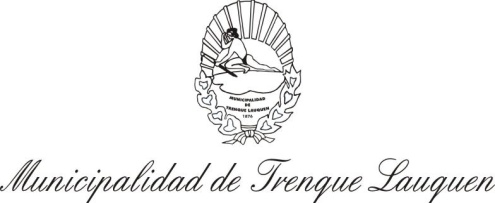 RESPONDER ESTE EMAIL CONFIRMANDO RECEPCION Y SOLICITAR PLIEGO.                                                                                Gracias. –